Grund- und Mittelschule 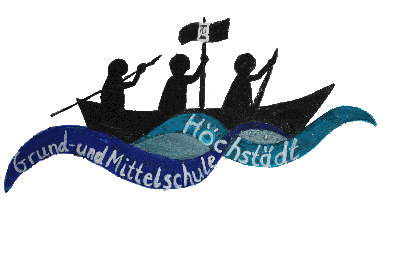 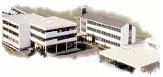 HöchstädtSimulation Online-BewerbungsformularKlicke mit der Maus in die auszufüllenden Zellen. Mit der Tab-Taste kannst du dich durch das Formular navigieren. Überprüfe deine Eingaben sorgfältig vor dem Ausdruck.Persönliche DatenPersönliche DatenPersönliche DatenName:      Vorname:      Straße:      Hausnummer:     Hausnummer:     PLZ:      Ort:      Ort:      Tel.            E-Mail:      E-Mail:      Geburtsdatum:      Geburtsort:      Geburtsort:      Staatsangehörigkeit:      MutterMutterMutterNachname:      Vorname:      Vorname:      Geburtsname:      Beruf:      Beruf:      VaterNachname:      Vorname:      Vorname:      Beruf:      Beruf:      SchulbildungSchulbildungSchulbildungAngestrebter SchulabschlussAngestrebter SchulabschlussAngestrebter Schulabschlussim Jahr     Jahreszahlen: z. B. 20XX – 20XXSchule:Schule:     bis          bis          bis          bis     PraktikaPraktikaPraktikaDatum:Betrieb und OrtBetrieb und OrtBesondere KenntnisseBesondere KenntnisseBesondere KenntnisseWahlfach      Wahlfach      Wahlfach      Wahlfach      Wahlfach      Wahlfach      Arbeitsgemeinschaft      Arbeitsgemeinschaft      Arbeitsgemeinschaft      EDV-Kenntnisse      EDV-Kenntnisse      EDV-Kenntnisse      Hobbys      Hobbys      Hobbys      Bitte beantworten Sie folgende Fragen:Bitte beantworten Sie folgende Fragen:Bitte beantworten Sie folgende Fragen:Wie sind Sie auf uns aufmerksam geworden?Warum interessiert Sie gerade dieser Beruf?Was hat Sie bewegt unseren Betrieb auszuwählen?